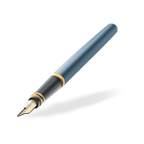 Ausschreibungstexte 1323Inhalt:										SeiteVERPUTZTE WANDHEIZUNG/KÜHLUNG				- Die SystemWand							  4- Die EasyFlexWand							  5- Die EasyFlexDecke						  7TROCKENBAU WANDHEIZUNG/KÜHLUNG				- Die ModulWand						  	  8TROCKENBAU DECKENKÜHLUNG/HEIZUNG			- Die ModulDecke						  	  9TROCKENBAU FUSSBODENHEIZUNG					- Die superschlanke VarioKomp				  	 10- Zubehör für Trockenbau Fußbodenheizungen			 11NASSESTRICH FUSSBODENHEIZUNGEN- Die VarioClip						  	12 - Die VarioRast						  	13- Die VarioFix								14- Die VarioRoll							15-16- Zubehör für Nassestrich Fußbodenheizungen			17INDUSTRIE-FUSSBODENHEIZUNGEN	- Die VarioSolid						  	18HEIZLEISTEN- Die Heizleiste Delta						19-22- Die Heizleiste Classic						23BODENKANALHEIZUNGEN- BKH1 und BKH1 mini						24- BKH2 und BKH2 mini						25VERTEILEN UND REGELN / ZUBEHÖR					26-36VERPUTZTE WANDHEIZUNG/KÜHLUNGDie SystemWandDie SystemWand SWHK2Rohrabstand 100 mm, bestehend aus:VarioSchiene 16
VarioSchiene aus PE mit nur 21 mm Aufbauhöhe, zum Einrasten des VarioProFil-Rohres 16x2, kann durch eine spezielle Klick-Technik beliebig verlängert werden, Rasterabstand 50 mmSchraubFix
zur Befestigung der VarioSchiene 16 und des Haltebügels im Massivmauerwerk, Durchmesser 6 mm, Länge 60 mmVarioProFil-Rohr 16x2 plus+, (Alu-Mehrschicht-Verbundrohr)Das perfekte Rohr für Flächenheizungen/KühlungenFlexibel, leicht von Hand biegbar, behält die gebogene Form100 % Sauerstoff-diffusionsdichtProfilierte Oberfläche (+15 %) für optimierte WärmeübertragungGeprüft nach EN ISO 2100310 Jahre GarantieHaltebügel zur Fixierung des VarioProFil-Rohres im Rücklauf der Wandheizung/Kühlung.ÖkoHeizputz
Spezialputz für Wandheizungen (Unterputz, rein biologischer Baustoff, IBO-Prüfung), hohe Wärmeleitfähigkeit, durchlässig für Wasserdampf, hygroskopisch, stoßfest, haftet gut, maschinen- und handputztauglich.Putzgitter 7 x 8 mm
Spezial-Glasfasergewebe, vermindert Putzrisse, 7 x 8 mm, lichte Maschenweite, Höchstzugkraft 2000 Nm/5 cm, geprüft nach DIN EN 12127 / DIN EN ISO 13934-1- Wärmeabgabe bei ti = 20 °C: tv/tr = 40/30 °C = 125 W/m²- Kühlleistung bei ti = 26 °C: tv/tr = 16/20 °C = 60 W/m²Der Verschnitt (ca. 5 %) ist zu berücksichtigen!Art.-Nr.: SWHK2m²Die SystemWand SWHK3Rohrabstand 100 mm, bestehend aus:VarioSchiene 16
VarioSchiene aus PE mit nur 21 mm Aufbauhöhe, zum Einrasten des VarioProFil-Rohres 16x2, kann durch eine spezielle Klick-Technik beliebig verlängert werden, Rasterabstand 50 mmSchraubFix
zur Befestigung der VarioSchiene 16 und des Haltebügels im Massivmauerwerk, Durchmesser 6 mm, 
Länge 60 mmVarioProFil-Rohr 16x2 plus+, (Alu-Mehrschicht-Verbundrohr)Das perfekte Rohr für Flächenheizungen/KühlungenFlexibel, leicht von Hand biegbar, behält die gebogene Form100 % Sauerstoff-diffusionsdichtProfilierte Oberfläche (+15 %) für optimierte WärmeübertragungGeprüft nach EN ISO 2100310 Jahre GarantieHaltebügel zur Fixierung des VarioProFil-Rohres im Rücklauf der Wandheizung/Kühlung.Der Verschnitt (ca. 5 %) ist zu berücksichtigen!Art.-Nr.: SWHK3m²Die EasyFlexWandDie EasyFlexWand EWHK77Rohrabstand 77 mm, bestehend aus:VarioSchiene 11,6VarioSchiene aus PE mit nur 17 mm Aufbauhöhe, zum Einrasten des VarioProFil-Rohres 11,6x1,5, kann durch eine spezielle Klick-Technik beliebig verlängert werden, Rasterabstand 38,5 mmVarioProFil-Rohr 11,6x1,5, (Alu-Mehrschicht-Verbundrohr)Das perfekte Rohr für Flächenheizungen/KühlungenFlexibel, leicht von Hand biegbar, behält die gebogene Form100 % Sauerstoff-diffusionsdichtProfilierte Oberfläche (+10 %) für optimierte WärmeübertragungGeprüft nach EN ISO 2100310 Jahre GarantieSchraubFix
zur Befestigung der VarioSchiene 11,6 und des Haltebügels im Massivmauerwerk, 
Durchmesser 6 mm, Länge 60 mmHaltebügel zur Fixierung des VarioModul-Rohres im Rücklauf der Wandheizung/Kühlung.- Wärmeabgabe bei ti = 20 °C, tv/tr = 40/30 °C = 115 W/m²- Kühlleistung bei ti = 26 °C: tv/tr = 16/20 °C = 54 W/m²Der Verschnitt (ca. 5 %) ist zu berücksichtigen!Art.-Nr.: EWHK77m²Die EasyFlexWand EWHK115Rohrabstand 115 mm, bestehend aus:VarioSchiene 11,6
VarioSchiene aus PE mit nur 17 mm Aufbauhöhe, zum Einrasten des VarioProFil-Rohres 11,6x1,5, kann durch eine spezielle Klick-Technik beliebig verlängert werden, Rasterabstand 38,5 mm	VarioProFil-Rohr 11,6x1,5PE-T, (Alu-Mehrschicht-Verbundrohr)Das perfekte Rohr für Flächenheizungen/KühlungenFlexibel, leicht von Hand biegbar, behält die gebogene Form100 % Sauerstoff-diffusionsdichtProfilierte Oberfläche (+10 %) für optimierte WärmeübertragungGeprüft nach EN ISO 2100310 Jahre GarantieSchraubFix
zur Befestigung der VarioSchiene 11,6 und des Haltebügels im Massivmauerwerk, 
Durchmesser 6 mm, Länge 60 mmHaltebügel zur Fixierung des VarioModul-Rohres im Rücklauf der Wandheizung/Kühlung.- Wärmeabgabe bei ti = 20 °C, tv/tr = 40/30 °C = 90 W/m²- Kühlleistung bei ti = 26 °C: tv/tr = 16/20 °C = 43 W/m²Der Verschnitt (ca. 5 %) ist zu berücksichtigen!Art.-Nr.: EWHK115m²Die EasyFlexWand EWHK77PRohrabstand 77 mm, bestehend aus:VarioSchiene 11,6VarioSchiene aus PE mit nur 17 mm Aufbauhöhe, zum Einrasten des VarioProFil-Rohres 11,6x1,5, kann durch eine spezielle Klick-Technik beliebig verlängert werden, Rasterabstand 38,5 mmVarioProFil-Rohr 11,6x1,5, (Alu-Mehrschicht-Verbundrohr)Das perfekte Rohr für Flächenheizungen/KühlungenFlexibel, leicht von Hand biegbar, behält die gebogene Form100 % Sauerstoff-diffusionsdichtProfilierte Oberfläche (+10 %) für optimierte WärmeübertragungGeprüft nach EN ISO 2100310 Jahre GarantieSchraubFix
zur Befestigung der VarioSchiene 11,6 und des Haltebügels im Massivmauerwerk, 
Durchmesser 6 mm, Länge 60 mmHaltebügel zur Fixierung des VarioModul-Rohres im Rücklauf der Wandheizung/Kühlung.ÖkoHeizputz
Spezialputz für Wandheizungen (Unterputz, rein biologischer Baustoff, IBO-Prüfung), hohe Wärmeleitfähigkeit, durchlässig für Wasserdampf, hygroskopisch, stoßfest, haftet gut, maschinen- und handputztauglich.Putzgitter 7 x 8 mm
Spezial-Glasfasergewebe, vermindert Putzrisse, 7 x 8 mm, lichte Maschenweite, Höchstzugkraft 2000 Nm/5 cm, geprüft nach DIN EN 12127 / DIN EN ISO 13934-1Der Verschnitt (ca. 5 %) ist zu berücksichtigen!Art.-Nr.: EWHK77Pm²Die EasyFlexWand EWHK115PRohrabstand 115 mm, bestehend aus:VarioSchiene 11,6VarioSchiene aus PE mit nur 17 mm Aufbauhöhe, zum Einrasten des VarioProFil-Rohres 11,6x1,5, kann durch eine spezielle Klick-Technik beliebig verlängert werden, Rasterabstand 38,5 mmVarioProFil-Rohr 11,6x1,5, (Alu-Mehrschicht-Verbundrohr)Das perfekte Rohr für Flächenheizungen/KühlungenFlexibel, leicht von Hand biegbar, behält die gebogene Form100 % Sauerstoff-diffusionsdichtProfilierte Oberfläche (+10 %) für optimierte WärmeübertragungGeprüft nach EN ISO 2100310 Jahre GarantieSchraubFix
zur Befestigung der VarioSchiene 11,6 und des Haltebügels im Massivmauerwerk, 
Durchmesser 6 mm, Länge 60 mmHaltebügel zur Fixierung des VarioModul-Rohres im Rücklauf der Wandheizung/Kühlung.ÖkoHeizputz
Spezialputz für Wandheizungen (Unterputz, rein biologischer Baustoff, IBO-Prüfung), hohe Wärmeleitfähigkeit, durchlässig für Wasserdampf, hygroskopisch, stoßfest, haftet gut, maschinen- und handputztauglich.Putzgitter 7 x 8 mm
Spezial-Glasfasergewebe, vermindert Putzrisse, 7 x 8 mm, lichte Maschenweite, Höchstzugkraft 2000 Nm/5 cm, geprüft nach DIN EN 12127 / DIN EN ISO 13934-1Der Verschnitt (ca. 5 %) ist zu berücksichtigen!Art.-Nr.: EWHK115Pm²Die EasyFlexDeckeDie EasyFlexDecke EDKH77Rohrabstand 77 mm, bestehend aus:VarioSchiene 11,6VarioSchiene aus PE mit nur 17 mm Aufbauhöhe, zum Einrasten des VarioProFil-Rohres 11,6x1,5, kann durch eine spezielle Klick-Technik beliebig verlängert werden, Rasterabstand 38,5 mmVarioProFil-Rohr 11,6x1,5, (Alu-Mehrschicht-Verbundrohr)Das perfekte Rohr für Flächenheizungen/KühlungenFlexibel, leicht von Hand biegbar, behält die gebogene Form100 % Sauerstoff-diffusionsdichtProfilierte Oberfläche (+10 %) für optimierte WärmeübertragungGeprüft nach EN ISO 2100310 Jahre GarantieSchraubFix
zur Befestigung der VarioSchiene 11,6 und des Haltebügels im Massivmauerwerk, 
Durchmesser 6 mm, Länge 60 mmHaltebügel zur Fixierung des VarioModul-Rohres im Rücklauf der Deckenkühlung/Heizung.- Wärmeabgabe bei ti = 20 °C, tv/tr = 40/30 °C = 86 W/m²- Kühlleistung bei ti = 26 °C: tv/tr = 16/20 °C = 64 W/m²Der Verschnitt (ca. 5 %) ist zu berücksichtigen!Art.-Nr.: EDKH77m²Die EasyFlexDecke EDKH115Rohrabstand 115 mm, bestehend aus:VarioSchiene 11,6
VarioSchiene aus PE mit nur 17 mm Aufbauhöhe, zum Einrasten des VarioProFil-Rohres 11,6x1,5, kann durch eine spezielle Klick-Technik beliebig verlängert werden, Rasterabstand 38,5 mm	VarioProFil-Rohr 11,6x1,5, (Alu-Mehrschicht-Verbundrohr)Das perfekte Rohr für Flächenheizungen/KühlungenFlexibel, leicht von Hand biegbar, behält die gebogene Form100 % Sauerstoff-diffusionsdichtProfilierte Oberfläche (+10 %) für optimierte WärmeübertragungGeprüft nach EN ISO 2100310 Jahre GarantieSchraubFix
zur Befestigung der VarioSchiene 11,6 und des Haltebügels im Massivmauerwerk, 
Durchmesser 6 mm, Länge 60 mmHaltebügel zur Fixierung des VarioModul-Rohres im Rücklauf der Deckenkühlung/Heizung.- Wärmeabgabe bei ti = 20 °C, tv/tr = 40/30 °C = 67 W/m²- Kühlleistung bei ti = 26 °C: tv/tr = 16/20 °C = 49 W/m²Der Verschnitt (ca. 5 %) ist zu berücksichtigen!Art.-Nr.: EDKH115m²TROCKENBAU WANDHEIZUNG/KÜHLUNGDie ModulWandDie ModulWand-Classic MW-Cbestehend aus: ModulPlatten-ClassicBaubiologisch geprüfte Gipsfaser-Platte 18 mm mit fertig integriertem VarioModul-Rohr 11,6x1,5
(Alu-Mehrschicht-Verbundrohr), Rohrabstand 75 mmMarkierungen der Schraubpunkte an der VorderseiteAnteilige Press-KupplungenAnteiliger FugenkleberAnteilige SchnellbauschraubenUnterkonstruktion bauseits!- Wärmeabgabe bei ti = 20 °C, tv/tr = 40/30 °C = 111 W/m²- Kühlleistung bei ti = 26 °C: tv/tr = 16/20 °C = 53 W/m²Annahme für den Bausatzpreis:85 % vollbelegte Platten, 15 % teil belegte Platten (mit variabler Höhe)Der Verschnitt (ca. 5 %) ist zu berücksichtigen!Art.-Nr.: MW-Cm²TROCKENBAU DECKENKÜHLUNG/HEIZUNGDie ModulDeckeDie ModulDecke-Classic MD-Cbestehend aus:ModulPlatten-ClassicBaubiologisch geprüfte Gipsfaser-Platte 18 mm mit fertig integriertem VarioModul-Rohr 11,6x1,5,
(Alu-Mehrschicht-Verbundrohr), Rohrabstand 75 mmMarkierungen der Schraubpunkte an der VorderseiteAnteilige Press-KupplungenAnteiliger FugenkleberAnteilige SchnellbauschraubenUnterkonstruktion bauseits!- Wärmeabgabe bei ti = 20 °C, tv/tr = 40/30 °C = 82 W/m²- Kühlleistung bei ti = 26 °C: tv/tr = 16/20 °C = 60 W/m²Annahme für den Bausatzpreis:85 % vollbelegte Platten, 15 % teil belegte Platten (mit variabler Höhe)Der Verschnitt (ca. 5 %) ist zu berücksichtigen!Art.-Nr.: MD-Cm²Die ModulDecke-Akustik MD-Abestehend aus:ModulPlatten-AkustikBaubiologisch geprüfte Gipsfaser-Platte 18 mm mit fertig integriertem VarioModul-Rohr 11,6x1,5, 
(Alu-Mehrschicht-Verbundrohr), Rohrabstand 75 mmLochungen verschiedener Größen zur Verbesserung der Akustik Akustikvlies an der RückseiteMarkierungen der Schraubpunkte an der VorderseiteAnteilige Press-KupplungenAnteiliger FugenkleberAnteilige SchnellbauschraubenUnterkonstruktion bauseits!- Wärmeabgabe bei ti = 20 °C, tv/tr = 40/30 °C = 82 W/m²- Kühlleistung bei ti = 26 °C: tv/tr = 16/20 °C = 60 W/m²Der Verschnitt (ca. 5 %) ist zu berücksichtigen!Art.-Nr.: MD-A-F06 (Flächenlochung 6 mm)Art.-Nr.: MD-A-B08 (Blocklochung 8 mm)Art.-Nr.: MD-A-F12 (Flächenlochung 12 mm)m²TROCKENBAU FUSSBODENHEIZUNGDie superschlanke VarioKompFußbodenheizung VarioKomp RA10Rohrabstand 100 mm, zum Verlegen auf tragfähigem Untergrund, bestehend aus: Kompakt-Platte (V290), 1000 x 600 mm für Rohrabstände von 100 mmBaubiologisch geprüfte Gipsfaser-Platte 18 mmRohrträger und WärmeleitplatteVarioProFil-Rohr 11,6x1,5, (Alu-Mehrschicht-Verbundrohr)Das perfekte Rohr für Flächenheizungen/KühlungenFlexibel, leicht von Hand biegbar, behält die gebogene Form100 % Sauerstoff-diffusionsdichtProfilierte Oberfläche (+10 %) für optimierte WärmeübertragungGeprüft nach EN ISO 2100310 Jahre Garantie Kompakt-Füllmasse T7Spezial Füllmasse zum Ausfüllen der fertig verlegten Kompakt-Platten mit eingelegtem VarioProFil-Rohres 11,6x1,5. Die fertige Oberfläche entspricht der ÖNORM DIN 18 202 (Tabelle 3 – Grenz-werte für Ebenheitsabweichungen, Zeile 3), Verlegung des Bodenbelages schon nach kurzer Trocknungszeit (Hinweise in Montageanleitung beachten!)- Wärmeabgabe bei ti = 20 °C, d/ = 0,01-0,02 m²K/W, tv/tr = 40/30 °C = 83 W/m²Der Verschnitt (ca. 5 %) ist zu berücksichtigen!Art.-Nr.: FBHK10m²Fußbodenheizung VarioKomp RA15Rohrabstand 150 mm, zum Verlegen auf tragfähigem Untergrund, bestehend ausAchtung: Nicht für Wohn- bzw. Barfußbereiche empfohlenbestehend aus: Kompakt-Platte (V295), 900 x 600 mm für Rohrabstände von 150 mmBaubiologisch geprüfte Gipsfaser-Platte 18 mmRohrträger und WärmeleitplatteVarioProFil-Rohr 11,6x1,5, (Alu-Mehrschicht-Verbundrohr)Das perfekte Rohr für Flächenheizungen/KühlungenFlexibel, leicht von Hand biegbar, behält die gebogene Form100 % Sauerstoff-diffusionsdichtProfilierte Oberfläche (+10 %) für optimierte WärmeübertragungGeprüft nach EN ISO 2100310 Jahre Garantie Kompakt-Füllmasse T7Spezial Füllmasse zum Ausfüllen der fertig verlegten Kompakt-Platten mit eingelegtem VarioProFil-Rohres 11,6x1,5. Die fertige Oberfläche entspricht der ÖNORM DIN 18 202 (Tabelle 3 – Grenz-werte für Ebenheitsabweichungen, Zeile 3), Verlegung des Bodenbelages schon nach kurzer Trocknungszeit (Hinweise in Montageanleitung beachten!)- Wärmeabgabe laut Variotherm Planungshandbuch „Wärmeleistungen. Kühlleistungen.“Der Verschnitt (ca. 5 %) ist zu berücksichtigen!Art.-Nr.: FBHK15m²Zubehör für Trockenbau FußbodenheizungenRanddämmstreifen 75 mmnach EN 1264-4, 75 mm hoch, 10 mm dick, aus PE-Schaum, Vorderseite mit selbstklebender, angeschweißter Überlappungsfolie zur dichten Verbindung von Randdämmstreifen und PE-Baufolie, Rückseite mit Bitumen-Klebestreifen (Verbrauch: ca.1,1 m/m²)Art.-Nr.: V299mPE-Baulfoliezur Verlegung unter der Kompakt-Platte,Recyclingmaterial transparent,50 m² pro Rolle, 1 m breit, Stärke 0,1 mmArt.-Nr.: V2895m²Kompakt-Unterlagsplatte XPSzur Verwendung als Wärmedämmung direkt unter der Kompakt-FußbodenheizungPlattengröße: 1250 x 600 mm (0,75 m²)Plattendicke 10 mmDruckspannung bei 10 % Stauchung: 200 kPa (20 t/m²)Wärmeleitfähigkeit: 0,035 W/mKTrittschallverminderung: bis zu 14 dBArt.-Nr.: V2898m²Kompakt-Unterlagsplatte SILENTzur Verwendung als Trittschalldämmung direkt unter der Kompakt-FußbodenheizungPlattengröße: 790 x 590 mm (0,466 m²)Plattendicke 5 mmDruckspannung bei 10 % Stauchung: 150 kPa (15 t/m²)Wärmeleitfähigkeit: 0,071 W/mKTrittschallverminderung: bis zu 17 dBArt.-Nr.: V2899m²NASSESTRICH FUSSBODENHEIZUNGVarioClip | Gittermatten-SystemFußbodenheizung VarioClip RA10Rohrabstand 100 mm, zum Verlegen auf bauseits vorbereiteter Wärme- bzw. Trittschalldämmung,bestehend aus: GittermattePunktgeschweißtes Gitter aus verzinktem Draht, mit RanddrahtMaschenweite: 100 x 100 mmDrahtstärke: ø 2,9 mmAbmessung: 2103 x 1203 mm = 2,53 mm² VarioClipZur Befestigung des VarioProFil-Rohres 16x2 an der GittermatteSchnelles Setzen der VarioClips mit SetzgerätMit Kippsicherung – kein Umfallen des ClipsVarioProFil-Rohr 16x2 plus+, (Alu-Mehrschicht-Verbundrohr)Das perfekte Rohr für Flächenheizungen/KühlungenFlexibel, leicht von Hand biegbar, behält die gebogene Form100 % Sauerstoff-diffusionsdichtProfilierte Oberfläche (+15 %) für optimierte WärmeübertragungGeprüft nach EN ISO 2100310 Jahre Garantie- Wärmeabgabe bei ti = 20 °C, d/ = 0,01-0,02 m²K/W, tv/tr = 40/30 °C = 81 W/m²Der Verschnitt (ca. 5 %) ist zu berücksichtigen!Art.-Nr.: FBHC10m²Fußbodenheizung VarioClip RA15Rohrabstand 150 mm, bestehend aus: siehe RA10- Wärmeabgabe bei ti = 20 °C, d/ = 0,01-0,02 m²K/W, tv/tr = 40/30 °C = 69 W/m²Der Verschnitt (ca. 5 %) ist zu berücksichtigen!Art.-Nr.: FBHC15m²Fußbodenheizung VarioClip RA20Rohrabstand 200 mm, bestehend aus: siehe RA10- Wärmeabgabe bei ti = 20 °C, d/ = 0,01-0,02 m²K/W, tv/tr = 40/30 °C = 61 W/m²Der Verschnitt (ca. 5 %) ist zu berücksichtigen!Art.-Nr.: FBHC20m²Fußbodenheizung VarioClip RA15Rohrabstand 250 mm, bestehend aus: siehe RA10- Wärmeabgabe bei ti = 20 °C, d/ = 0,01-0,02 m²K/W, tv/tr = 40/30 °C = 53 W/m²Der Verschnitt (ca. 5 %) ist zu berücksichtigen!Art.-Nr.: FBHC25m²Fußbodenheizung VarioClip RA15Rohrabstand 300 mm, bestehend aus: siehe RA10- Wärmeabgabe bei ti = 20 °C, d/ = 0,01-0,02 m²K/W, tv/tr = 40/30 °C = 46 W/m²Der Verschnitt (ca. 5 %) ist zu berücksichtigen!Art.-Nr.: FBHC30m²Die VarioRast | Schienen-SystemFußbodenheizung VarioRast RA10Rohrabstand 100 mm, zum Verlegen auf bauseits vorbereiteter Wärme- bzw. Trittschalldämmung, bestehend aus: Rasterfolie  Trennlage zur notwendigen Abdeckung der Wärmedämmung gemäß EN 1264-4Hergestellt aus 100 % Polyethylen Recycling-Granulat50 mm Rastereinteilung Stärke 0,2 mm, eine Rolle enthält 50 m² Folie VarioSchiene K16Zum Einrasten des VarioProFil-Rohres 16x2Kann durch eine spezielle Klick-Technik beliebig verlängert werdenRasterabstand 50 mm, mit KlebestreifenHergestellt aus PE Haltenadeln zur Befestigung der VarioSchiene K16 auf der WärmedämmungVarioProFil-Rohr 16x2 plus+, (Alu-Mehrschicht-Verbundrohr)Das perfekte Rohr für Flächenheizungen/KühlungenFlexibel, leicht von Hand biegbar, behält die gebogene Form100 % Sauerstoff-diffusionsdichtProfilierte Oberfläche (+15 %) für optimierte WärmeübertragungGeprüft nach EN ISO 2100310 Jahre Garantie- Wärmeabgabe bei ti = 20 °C, d/ = 0,01-0,02 m²K/W, tv/tr = 40/30 °C = 81 W/m²Der Verschnitt (ca. 5 %) ist zu berücksichtigen!Art.-Nr.: FBH10m²Fußbodenheizung VarioRast RA15Rohrabstand 150 mm, zum Verlegen auf bauseits vorbereiteter Wärme- bzw. Trittschalldämmung,bestehend aus: siehe RA10- Wärmeabgabe bei ti = 20 °C, d/ = 0,01-0,02 m²K/W, tv/tr = 40/30 °C = 69 W/m²Der Verschnitt (ca. 5 %) ist zu berücksichtigen!Art.-Nr.: FBH15m²Fußbodenheizung VarioRast RA20Rohrabstand 200 mm, zum Verlegen auf bauseits vorbereiteter Wärme- bzw. Trittschalldämmung,bestehend aus: siehe RA10- Wärmeabgabe bei ti = 20 °C, d/ = 0,01-0,02 m²K/W, tv/tr = 40/30 °C = 61 W/m²Der Verschnitt (ca. 5 %) ist zu berücksichtigen!Art.-Nr.: FBH20m²Fußbodenheizung VarioRast RA25Rohrabstand 250 mm, zum Verlegen auf bauseits vorbereiteter Wärme- bzw. Trittschalldämmung,bestehend aus: siehe RA10- Wärmeabgabe bei ti = 20 °C, d/ = 0,01-0,02 m²K/W, tv/tr = 40/30 °C = 53 W/m²Der Verschnitt (ca. 5 %) ist zu berücksichtigen!Art.-Nr.: FBH25m²Fußbodenheizung VarioRast RA30Rohrabstand 300 mm, zum Verlegen auf bauseits vorbereiteter Wärme- bzw. Trittschalldämmung,bestehend aus: siehe RA10- Wärmeabgabe bei ti = 20 °C, d/ = 0,01-0,02 m²K/W, tv/tr = 40/30 °C = 46 W/m²Der Verschnitt (ca. 5 %) ist zu berücksichtigen!Art.-Nr.: FBH30m²Die VarioFix | Noppen-SystemFußbodenheizung VarioFix RA10Rohrabstand 100 mm, zum Verlegen auf bauseits vorbereiteter Wärme- bzw. Trittschalldämmung bzw. Ausgleichsschüttung (z.B. Styroporbeton), bestehend aus: VarioFix-PlatteRohrträger und TrennlagePlattenmaß 1450 x 850 mm (Nutzfläche 1400 x 800 mm)Rohrabstand min. 50 mmZwischenstege heben das VarioProFil-Rohr von der Platte abFormschlüssige Verbindung durch Überlappung der ersten NoppenreihePlattendicke inkl. Noppen 20 mmBegehbar durch hohe OberflächenfestigkeitVarioProFil-Rohr 16x2 plus+, (Alu-Mehrschicht-Verbundrohr)Das perfekte Rohr für Flächenheizungen/KühlungenFlexibel, leicht von Hand biegbar, behält die gebogene Form100 % Sauerstoff-diffusionsdichtProfilierte Oberfläche (+15 %) für optimierte WärmeübertragungGeprüft nach EN ISO 2100310 Jahre Garantie- Wärmeabgabe bei ti = 20 °C, d/ = 0,01-0,02 m²K/W, tv/tr = 40/30 °C = 81 W/m²Der Verschnitt (ca. 5 %) ist zu berücksichtigen!Art.-Nr.: FBHF10m²Fußbodenheizung VarioFix RA15Rohrabstand 150 mm, zum Verlegen auf bauseits vorbereiteter Wärme- bzw. Trittschalldämmung bzw. Ausgleichsschüttung (z.B. Styroporbeton), bestehend aus: siehe RA10- Wärmeabgabe bei ti = 20 °C, d/ = 0,01-0,02 m²K/W, tv/tr = 40/30 °C = 69 W/m²Der Verschnitt (ca. 5 %) ist zu berücksichtigen!Art.-Nr.: FBHF15m²Fußbodenheizung VarioFix RA20Rohrabstand 200 mm, zum Verlegen auf bauseits vorbereiteter Wärme- bzw. Trittschalldämmung bzw. Ausgleichsschüttung (z.B. Styroporbeton), bestehend aus: siehe RA10- Wärmeabgabe bei ti = 20 °C, d/ = 0,01-0,02 m²K/W, tv/tr = 40/30 °C = 61 W/m²Der Verschnitt (ca. 5 %) ist zu berücksichtigen!Art.-Nr.: FBHF20m²Fußbodenheizung VarioFix RA25Rohrabstand 250 mm, zum Verlegen auf bauseits vorbereiteter Wärme- bzw. Trittschalldämmung bzw. Ausgleichsschüttung (z.B. Styroporbeton), bestehend aus: siehe RA10- Wärmeabgabe bei ti = 20 °C, d/ = 0,01-0,02 m²K/W, tv/tr = 40/30 °C = 53 W/m²Der Verschnitt (ca. 5 %) ist zu berücksichtigen!Art.-Nr.: FBHF25m²Fußbodenheizung VarioFix RA30Rohrabstand 300 mm, zum Verlegen auf bauseits vorbereiteter Wärme- bzw. Trittschalldämmung bzw. Ausgleichsschüttung (z.B. Styroporbeton), bestehend aus: siehe RA10- Wärmeabgabe bei ti = 20 °C, d/ = 0,01-0,02 m²K/W, tv/tr = 40/30 °C = 46 W/m²Der Verschnitt (ca. 5 %) ist zu berücksichtigen!Art.-Nr.: FBHF30m²Die VarioRoll | Tacker-SystemFußbodenheizung VarioRoll 20-2 RA10Rohrabstand 100 mm, bestehend aus: VarioRoll 20-2 Wärme- und TrittschalldämmungDämmung Nenndicke 20 mm, aus überwachtem TrittschallstyroporSchnelle und einfache Montage Brandverhalten Euroklasse EOptimale Rückhaltekraft für die Tackernadeln durch eingearbeitetes Gewebe Nutzlast auf dem Estrich (lt. EN 13163) 5 kN/m ²Einseitige 30 mm breite Überlappung mit Selbstklebestreifen für eine stoßfreie GesamtflächeAufkaschierte Gewebefolie mit 50 mm Raster als TrennlageDeklarierte Wärmeleitfähigkeit λ = 0,040 W/mK Trittschallverbesserungswert 26 dBZusammendrückbarkeit ≤ 2 mm, dynamische Steifigkeit ≤ 30 MN/m³ Tackernadeln zur Befestigung des VarioProFil-Rohres an der VarioRoll Wärme- und TrittschalldämmungVarioProFil-Rohr 16x2 plus+, (Alu-Mehrschicht-Verbundrohr)Das perfekte Rohr für Flächenheizungen/KühlungenFlexibel, leicht von Hand biegbar, behält die gebogene Form100 % Sauerstoff-diffusionsdichtProfilierte Oberfläche (+15 %) für optimierte WärmeübertragungGeprüft nach EN ISO 2100310 Jahre Garantie- Wärmeabgabe bei ti = 20 °C, d/ = 0,01-0,02 m²K/W, tv/tr = 40/30 °C = 81 W/m²Der Verschnitt (ca. 5 %) ist zu berücksichtigen!Art.-Nr.: FBHR10-20m²Fußbodenheizung VarioRoll 20-2 RA15Rohrabstand 150 mm, bestehend aus: siehe RA10- Wärmeabgabe bei ti = 20 °C, d/ = 0,01-0,02 m²K/W, tv/tr = 40/30 °C = 69 W/m²Der Verschnitt (ca. 5 %) ist zu berücksichtigen!Art.-Nr.: FBHR15-20m²Fußbodenheizung VarioRoll 20-2 RA20Rohrabstand 200 mm, bestehend aus: siehe RA10- Wärmeabgabe bei ti = 20 °C, d/ = 0,01-0,02 m²K/W, tv/tr = 40/30 °C = 61 W/m²Der Verschnitt (ca. 5 %) ist zu berücksichtigen!Art.-Nr.: FBHR20-20m²Fußbodenheizung VarioRoll 20-2 RA25Rohrabstand 250 mm, bestehend aus: siehe RA10- Wärmeabgabe bei ti = 20 °C, d/ = 0,01-0,02 m²K/W, tv/tr = 40/30 °C = 53 W/m²Der Verschnitt (ca. 5 %) ist zu berücksichtigen!Art.-Nr.: FBHR25-20m²Fußbodenheizung VarioRoll 20-2 RA30Rohrabstand 300 mm, bestehend aus: siehe RA10- Wärmeabgabe bei ti = 20 °C, d/ = 0,01-0,02 m²K/W, tv/tr = 40/30 °C = 46 W/m²Der Verschnitt (ca. 5 %) ist zu berücksichtigen!Art.-Nr.: FBHR30-20m²Fußbodenheizung VarioRoll 30-2 RA10Rohrabstand 100 mm, bestehend aus: VarioRoll 30-2 Wärme- und TrittschalldämmungDämmung Nenndicke 30 mm, aus überwachtem TrittschallstyroporSchnelle und einfache Montage Brandverhalten Euroklasse EOptimale Rückhaltekraft für die Tackernadeln durch eingearbeitetes Gewebe Nutzlast auf dem Estrich (lt. EN 13163) 5 kN/m², Gesamtbelastung (lt. ÖN B 6000) bis 6,5 kN/m²Einseitige 30 mm breite Überlappung mit Selbstklebestreifen für eine stoßfreie GesamtflächeAufkaschierte Gewebefolie mit 50 mm Raster als TrennlageDeklarierte Wärmeleitfähigkeit λ = 0,040 W/mK Trittschallverbesserungswert 28 dBZusammendrückbarkeit ≤ 2 mm, dynamische Steifigkeit ≤ 30 MN/m³ Tackernadeln zur Befestigung des VarioProFil-Rohres an der VarioRoll Wärme- und TrittschalldämmungVarioProFil-Rohr 16x2 plus+, (Alu-Mehrschicht-Verbundrohr)Das perfekte Rohr für Flächenheizungen/KühlungenFlexibel, leicht von Hand biegbar, behält die gebogene Form100 % Sauerstoff-diffusionsdichtProfilierte Oberfläche (+15 %) für optimierte WärmeübertragungGeprüft nach EN ISO 2100310 Jahre Garantie- Wärmeabgabe bei ti = 20 °C, d/ = 0,01-0,02 m²K/W, tv/tr = 40/30 °C = 81 W/m²Der Verschnitt (ca. 5 %) ist zu berücksichtigen!Art.-Nr.: FBHR10-30m²Fußbodenheizung VarioRoll 30-2 RA15Rohrabstand 150 mm, bestehend aus: siehe RA10- Wärmeabgabe bei ti = 20 °C, d/ = 0,01-0,02 m²K/W, tv/tr = 40/30 °C = 69 W/m²Der Verschnitt (ca. 5 %) ist zu berücksichtigen!Art.-Nr.: FBHR15-30m²Fußbodenheizung VarioRoll 30-2 RA20Rohrabstand 200 mm, bestehend aus: siehe RA10- Wärmeabgabe bei ti = 20 °C, d/ = 0,01-0,02 m²K/W, tv/tr = 40/30 °C = 61 W/m²Der Verschnitt (ca. 5 %) ist zu berücksichtigen!Art.-Nr.: FBHR20-30m²Fußbodenheizung VarioRoll 30-2 RA25Rohrabstand 250 mm, bestehend aus: siehe RA10- Wärmeabgabe bei ti = 20 °C, d/ = 0,01-0,02 m²K/W, tv/tr = 40/30 °C = 53 W/m²Der Verschnitt (ca. 5 %) ist zu berücksichtigen!Art.-Nr.: FBHR25-30m²Fußbodenheizung VarioRoll 30-2 RA30Rohrabstand 300 mm, bestehend aus: siehe RA10- Wärmeabgabe bei ti = 20 °C, d/ = 0,01-0,02 m²K/W, tv/tr = 40/30 °C = 46 W/m²Der Verschnitt (ca. 5 %) ist zu berücksichtigen!Art.-Nr.: FBHR30-30m²Zubehör für Nassestrich FußbodenheizungenRanddämmstreifen 150 mm
nach EN 1264-4, 150 mm hoch, 10 mm dick, aus PE-Schaum, mit Knickfalz 40 mm, Vorderseite mitselbstklebender, angeschweißter Überlappungsfolie zur dichten Verbindung von Randdämmstreifenund Rasterfolie, Rückseite mit Bitumen-Klebestreifen (Verbrauch: ca. 1,1 m/m²)Art.-Nr.: V278	mEstrichzusatzmittelZementestrich-Zusatzmittel zur Verflüssigung und Plastifizierung des Estrichs, erhöht die Biegezugfestigkeit und steigert die Anfangsfestigkeit. (Verbrauch: 0,2 kg/m² bei 70 mm Zementestrich)Art.-Nr.: V279 (5 kg)bzw.Art.-Nr.: V284 (10 kg)KanisterT-Fugenprofilfür Bewegungsfugen, Höhe: 70 mm, Länge 1 m, mit KlebestreifenArt.-Nr.: V2893mÜberschubrohrzum Schutz der VarioProFil-Rohre im Bereich von Bewegungsfugen, Länge: 400 mmArt.-Nr.: V2894Stk.INDUSTRIE-FUSSBODENHEIZUNGDie VarioSolidFußbodenheizung VarioSolid RA20Rohrabstand 200 mm, bestehend aus:VarioModul-Rohr 20x2, (Alu-Mehrschicht-Verbundrohr)Das perfekte Rohr für Industrie-Flächenheizungen/KühlungenFlexibel, leicht von Hand biegbar, behält die gebogene Form100 % Sauerstoff-diffusionsdichtGeprüft nach EN ISO 2100310 Jahre Garantie Drahtspule (anteilig) für BindewerkzeugSolide Drahtspule für Bindewerkzeug (W044)95 m blanker Draht für ca. 120 Bindungen, Verbrauch ca. 1 Bindung pro 1,5 Rohrmeter- Wärmeabgabe bei ti = 20 °C, 200 mm Beton, Rohrüberdeckung 150 mm, tv/tr = 40/30 °C = 52 W/m²Der Verschnitt (ca. 5 %) ist zu berücksichtigen!Art.-Nr.: FBHS20m²Fußbodenheizung VarioSolid RA25Rohrabstand 250 mm, bestehend aus: siehe RA20 - Wärmeabgabe bei ti = 20 °C, 200 mm Beton, Rohrüberdeckung 150 mm, tv/tr = 40/30 °C = 46 W/m²Der Verschnitt (ca. 5 %) ist zu berücksichtigen!Art.-Nr.: FBHS25m²Fußbodenheizung VarioSolid RA30Rohrabstand 300 mm, bestehend aus: siehe RA20 - Wärmeabgabe bei ti = 20 °C, 200 mm Beton, Rohrüberdeckung 150 mm, tv/tr = 40/30 °C = 39 W/m²Der Verschnitt (ca. 5 %) ist zu berücksichtigen!Art.-Nr.: FBHS30m²Fußbodenheizung VarioSolid RA35Rohrabstand 350 mm, bestehend aus: siehe RA20Der Verschnitt (ca. 5 %) ist zu berücksichtigen!Art.-Nr.: FBHS35m²Fußbodenheizung VarioSolid RA40Rohrabstand 400 mm, bestehend aus: siehe RA20Der Verschnitt (ca. 5 %) ist zu berücksichtigen!Art.-Nr.: FBHS40m²Akku-Bindewerkzeug komplettzur raschen Befestigung des VarioModul-Rohres an der Gitterbewehrung, im robusten Kunststoffkoffer, beinhaltet: - Akku-Bindewerkzeug MAX RB397 - 2 Stk. Akku und Ladegerät - Verlängerungsarm für aufrechte MontagearbeitenArt.-Nr.: W044Stk.Überschubrohrzum Schutz der VarioModul-Rohre im Bereich von Bewegungsfugen, Länge: 400 mmArt.-Nr.: V2897RRolleHEIZLEISTENDie Heizleiste DeltaHeizleiste mini Deltabestehend aus: Heizelement mini 35 x 78 mm, aus Kupfer-Rohr ø18 x 0,5 mm, mit Alu-Lamellen 35 x 78 mmVerkleidung mini Delta, fertig kartonverpackt, Stahlblech 1,0 mm, pulverbeschichtet RAL 9001Halterset mini Delta, aus glasfaserverstärktem Polypropylen, weiß, 130 mm hoch, 41 mm tief, komplett inkl. Befestigungsmaterial- Wärmeabgabe bei ti = 20 °C, tv/tr = 55/45 °C = 141 W/mDer Verschnitt (ca. 5 %) ist zu berücksichtigen!Anteilige Formteile wie Innenecken, Außenecken, Verbinder und Endabschlüsse links/rechts sind gesondert anzuführen.Maße: Höhe: 160 mm, Tiefe: 42 mmHeizmedium: _____/_____ °CRaumlufttemperatur: ________ °CWärmeabgabe: ________ W/mFarbe: (Standard: Weiß RAL 9001): ________Art.-Nr.: HLMINIDELTAmVerbinder mini Deltazur Abdeckung der Stoßfugen bei gerader Weiterführung der Verkleidung mini DeltaFarbe (Standard: Weiß RAL 9001): _____________Art.-Nr.: V1250 Stk.Innenecke mini Delta 90°zur Abdeckung der Stoßfugen der Verkleidung mini Delta bei 90° InneneckenFarbe (Standard: Weiß RAL 9001): _____________Art.-Nr.: V1300Stk.Außenecke mini Delta 90°zur Abdeckung der Stoßfugen der Verkleidung mini Delta bei 90° AußeneckenFarbe (Standard: Weiß RAL 9001): _____________Art.-Nr.: V1350Stk.Endkappe mini Delta linksEndabschluss der Verkleidung mini DeltaFarbe (Standard: Weiß RAL 9001): _____________Art.-Nr.: V1400Stk.Endkappe mini Delta rechtsEndabschluss der Verkleidung mini DeltaFarbe (Standard: Weiß RAL 9001): _____________Art.-Nr.: V1450Stk.Heizleiste Ia Deltabestehend aus: Heizelement 56 x 78 mm, aus Kupfer-Rohr ø18 x 0,5 mm, mit Alu-Lamellen 56 x 78 mmVerkleidung Ia Delta, fertig kartonverpackt, Stahlblech 1,0 mm, pulverbeschichtet RAL 9001Halterset Ia Delta, aus glasfaserverstärktem Polypropylen, weiß, 200 mm hoch, 62 mm tief, komplett inkl. Befestigungsmaterial- Wärmeabgabe bei ti = 20 °C, tv/tr = 55/45 °C = 235 W/mDer Verschnitt (ca. 5 %) ist zu berücksichtigen!Anteilige Formteile wie Innenecken, Außenecken, Verbinder und Endabschlüsse links/rechts sind gesondert anzuführen.Maße: Höhe: 235 mm, Tiefe: 65 mmHeizmedium: _____/_____ °CRaumlufttemperatur: ________ °CWärmeabgabe: ________ W/mFarbe: (Standard: Weiß RAL 9001): ________Art.-Nr.: HL1ADELTAmVerbinder Ia Deltazur Abdeckung der Stoßfugen bei gerader Weiterführung der Verkleidung Ia DeltaFarbe (Standard: Weiß RAL 9001): _____________Art.-Nr.: V1251Stk.Innenecke Ia Delta 90°zur Abdeckung der Stoßfugen der Verkleidung Ia Delta bei 90° InneneckenFarbe (Standard: Weiß RAL 9001): _____________Art.-Nr.: V1301Stk.Außenecke Ia Delta 90°zur Abdeckung der Stoßfugen der Verkleidung Ia Delta bei 90° AußeneckenFarbe (Standard: Weiß RAL 9001): _____________Art.-Nr.: V1351Stk.Endkappe Ia Delta linksEndabschluss der Verkleidung Ia DeltaFarbe (Standard: Weiß RAL 9001): _____________Art.-Nr.: V1401Stk.Endkappe Ia Delta rechtsEndabschluss der Verkleidung Ia DeltaFarbe (Standard: Weiß RAL 9001): _____________Art.-Nr.: V1451Stk.Heizleiste IIa Deltabestehend aus: Heizelement 56 x 78 mm, aus Kupfer-Rohr ø18 x 0,5 mm, mit Alu-Lamellen 56 x 78 mmVerkleidung IIa Delta, fertig kartonverpackt, Stahlblech 1,0 mm, pulverbeschichtet RAL 9001 Halterset IIa Delta, aus glasfaserverstärktem Polypropylen, weiß, 200 mm hoch, 85 mm tief, komplett inkl. Befestigungsmaterial- Wärmeabgabe bei ti = 20 °C, tv/tr = 55/45 °C = 316 W/mDer Verschnitt (ca. 5 %) ist zu berücksichtigen!Anteilige Formteile wie Innenecken, Außenecken, Verbinder und Endabschlüsse links/rechts sind gesondert anzuführen.Maße: Höhe: 235 mm, Tiefe: 87 mmHeizmedium: _____/_____ °CRaumlufttemperatur: ________ °CWärmeabgabe: ________ W/mFarbe: (Standard: Weiß RAL 9001): ________Art.-Nr.: HL2ADELTAmVerbinder IIa Deltazur Abdeckung der Stoßfugen bei gerader Weiterführung der Verkleidung IIa DeltaFarbe (Standard: Weiß RAL 9001): _____________Art.-Nr.: V1252Stk.Innenecke IIa Delta 90°zur Abdeckung der Stoßfugen der Verkleidung IIa Delta bei 90° InneneckenFarbe (Standard: Weiß RAL 9001): _____________Art.-Nr.: V1302Stk.Außenecke IIa Delta 90°zur Abdeckung der Stoßfugen der Verkleidung IIa Delta bei 90° AußeneckenFarbe (Standard: Weiß RAL 9001): _____________Art.-Nr.: V1352Stk.Endkappe IIa Delta linksEndabschluss der Verkleidung IIa Delta Farbe (Standard: Weiß RAL 9001): _____________Art.-Nr.: V1402Stk.Endkappe IIa Delta rechtsEndabschluss der Verkleidung IIa DeltaFarbe (Standard: Weiß RAL 9001): _____________Art.-Nr.: V1452Stk.Heizleiste IIIa Deltabestehend aus: 2 x Heizelement 56 x 78 mm, aus Kupfer-Rohr ø18 x 0,5 mm, mit Alu-Lamellen 56 x 78 mmVerkleidung IIIa Delta, fertig kartonverpackt, Stahlblech 1,0 mm, pulverbeschichtet RAL 9001, Halterset IIIa Delta, aus glasfaserverstärktem Polypropylen, weiß, 200 mm hoch, 85 mm tief, komplett inkl. Befestigungsmaterial.- Wärmeabgabe bei ti = 20 °C, tv/tr = 55/45 °C = 390 W/mDer Verschnitt (ca. 5 %) ist zu berücksichtigen!Anteilige Formteile wie Innenecken, Außenecken, Verbinder und Endabschlüsse links/rechts sind gesondert anzuführen.Maße: Höhe: 235 mm, Tiefe: 87 mmHeizmedium: _____/_____ °CRaumlufttemperatur: ________ °CWärmeabgabe: ________ W/mFarbe: (Standard: Weiß RAL 9001): ________Art.-Nr.: HL3ADELTAmVerbinder IIIa Deltazur Abdeckung der Stoßfugen bei gerader Weiterführung der Verkleidung IIIa DeltaFarbe (Standard: Weiß RAL 9001): _____________Art.-Nr.: V1252Stk.Innenecke IIIa Delta 90°zur Abdeckung der Stoßfugen der Verkleidung IIIa Delta bei 90° InneneckenFarbe (Standard: Weiß RAL 9001): _____________Art.-Nr.: V1302Stk.Außenecke IIIa Delta 90°zur Abdeckung der Stoßfugen der Verkleidung IIIa Delta bei 90° AußeneckenFarbe (Standard: Weiß RAL 9001): _____________Art.-Nr.: V1352Stk.Endkappe IIIa Delta linksEndabschluss der Verkleidung IIIa DeltaFarbe (Standard: Weiß RAL 9001): _____________Art.-Nr.: V1402Stk.Endkappe IIIa Delta rechtsEndabschluss der Verkleidung IIIa DeltaFarbe (Standard: Weiß RAL 9001): _____________Art.-Nr.: V1452Stk.Die Heizleiste ClassicHeizleiste mini Classicbestehend aus:  Heizelement mini 35 x 78 mm, aus Kupfer-Rohr ø18 x 0,5 mm, mit Alu-Lamellen 35 x 78 mm Halterset mini Classic: aus glasfaserverstärktem Polypropylen, weiß, 130 mm hoch, 41 mm tief, komplett inkl. Befestigungsmaterial   Verkleidung (z.B. Holz) erfolgt bauseits- Wärmeabgabe bei ti = 20 °C, tv/tr = 55/45 °C = 141 W/mDer Verschnitt (ca. 5 %) ist zu berücksichtigen!Maße ohne Verkleidung: Höhe: 160 mm, Tiefe: 44 mmHeizmedium: _____/_____ °C, Raumlufttemperatur: ________ °CWärmeabgabe: ________ W/mArt.-Nr.: HLMINICLASSICmHeizleiste Ia Classicbestehend aus: Heizelement 56 x 78 mm, aus Kupfer-Rohr ø18 x 0,5 mm, mit Alu-Lamellen 56 x 78 mmHalterset Ia Classic: aus glasfaserverstärktem Polypropylen, weiß, 200 mm hoch, 62 mm tief, komplett inkl. BefestigungsmaterialVerkleidung (z.B. Holz) erfolgt bauseits- Wärmeabgabe bei ti = 20 °C, tv/tr = 55/45 °C = 235 W/mDer Verschnitt (ca. 5 %) ist zu berücksichtigen!Maße ohne Verkleidung: Höhe: 240 mm, Tiefe: 65 mmHeizmedium: _____/_____ °C, Raumlufttemperatur: ________ °CWärmeabgabe: ________ W/mArt.-Nr.: HL1ACLASSICmHeizleiste IIa Classicbestehend aus: Heizelement 56 x 78 mm, aus Kupfer-Rohr ø18 x 0,5 mm, mit Alu-Lamellen 56 x 78 mmHalterset IIa Classic: aus glasfaserverstärktem Polypropylen, weiß, 200 mm hoch, 85 mm tief, komplett inkl. Befestigungsmaterial  Verkleidung (z.B. Holz) erfolgt bauseits- Wärmeabgabe bei ti = 20 °C, tv/tr = 55/45 °C = 316 W/mDer Verschnitt (ca. 5 %) ist zu berücksichtigen!Maße ohne Verkleidung: Höhe: 240 mm, Tiefe: 88 mmHeizmedium: _____/_____ °C, Raumlufttemperatur: ________ °CWärmeabgabe: ________ W/mArt.-Nr.: HL2ACLASSICmHeizleiste IIIa Classicbestehend aus:  2 x Heizelement 56 x 78 mm, aus Kupfer-Rohr ø18 x 0,5 mm, mit Alu-Lamellen 56 x 78 mm Halterset IIIa Classic:aus glasfaserverstärktem Polypropylen, weiß, 200 mm hoch, 85 mm tief, komplett inkl. Befestigungsmaterial   Verkleidung (z.B. Holz) erfolgt bauseits- Wärmeabgabe bei ti = 20 °C, tv/tr = 55/45 °C = 390 W/mDer Verschnitt (ca. 5 %) ist zu berücksichtigen!Maße ohne Verkleidung: Höhe: 240 mm, Tiefe: 88 mmHeizmedium: _____/_____ °C, Raumlufttemperatur: ________ °CWärmeabgabe: ________ W/mArt.-Nr.: HL3ACLASSICmBODENKANALHEIZUNGBodenkanalheizung BKH1bestehend aus:Komplett: fix und fertig zusammengebaut mit Seitenwänden und Enddeckel aus Aluminium (schwarz eloxiert), Boden aus schwarzgrauem Aluminium, Luftleitstege, Schotts zur Heizelementaufnahme, innenliegende Justierschrauben zur Höhenverstellung, Gitter (Linear oder Roll) Alu eloxiert, Seitenstreifen grün, Befestigungswinkel, Heizelement 56 x 78 mm, aus Kupfer-Rohr ø18 x 0,5 mm, mit Alu-Lamellen 56 x 78 mm (einlagig)Dicker Abdeckkarton zur Reinhaltung während der Bauphase und Stabilisierung während der BodenverlegungLänge: _____________Breite: 180 mmHöhe: 140 mmFarbe: Aluminium-natur EV 1 Hellbronze C 32 Schwarz C 35Heizmedium: _____/_____ °CRaumlufttemperatur: _______ °CWärmeabgabe: ________WArt.-Nr.: BKH1-_____Stk.Bodenkanalheizung BKH1 minibestehend aus:Komplett: fix und fertig zusammengebaut mit Seitenwänden und Enddeckel aus Aluminium (schwarz eloxiert), Boden aus schwarzgrauem Aluminium, Luftleitstege, Schotts zur Heizelementaufnahme, innenliegende Justierschrauben zur Höhenverstellung, Gitter (Linear oder Roll) Alu eloxiert, Seitenstreifen grün, Befestigungswinkel,  Heizelement 56 x 78 mm, aus Kupfer-Rohr ø18 x 0,5 mm, mit Alu-Lamellen 56 x 78 mm (einlagig)Dicker Abdeckkarton zur Reinhaltung während der Bauphase und Stabilisierung während der BodenverlegungLänge: _____________Breite: 180 mmHöhe: 90 mmFarbe: Aluminium-natur EV 1 Hellbronze C 32 Schwarz C 35Heizmedium: _____/_____ °CRaumlufttemperatur: _______ °CWärmeabgabe: ________WArt.-Nr.: BKH1M-_____Stk.Bodenkanalheizung Typ BKH2bestehend aus:Komplett: fix und fertig zusammengebaut mit Seitenwänden und Enddeckel aus Aluminium (schwarz eloxiert), Boden aus schwarzgrauem Aluminium, Luftleitstege, Schotts zur Heizelementaufnahme, innenliegende Justierschrauben zur Höhenverstellung, Gitter (Linear oder Roll) Alu eloxiert, Seitenstreifen grün, Befestigungswinkel, 2x Heizelement 56 x 78 mm, aus Kupfer-Rohr ø18 x 0,5, mit Alu-Lamellen 56 x 78 mm (zweilagig)Dicker Abdeckkarton zur Reinhaltung während der Bauphase und Stabilisierung während der BodenverlegungLänge: _____________Breite: 260 mmHöhe: 140 mmFarbe: Aluminium-natur EV 1 Hellbronze C 32 Schwarz C 35Heizmedium: _____/_____ °CRaumlufttemperatur: _______ °CWärmeabgabe: ________WArt.-Nr.: BKH2-_____Stk.Bodenkanalheizung Typ BKH2 minibestehend aus:Komplett: fix und fertig zusammengebaut mit Seitenwänden und Enddeckel aus Aluminium (schwarz eloxiert), Boden aus schwarzgrauem Aluminium, Luftleitstege, Schotts zur Heizelementaufnahme, innenliegende Justierschrauben zur Höhenverstellung, Gitter (Linear oder Roll) Alu eloxiert, Seitenstreifen grün, Befestigungswinkel, 2x Heizelement 56 x 78 mm, aus Kupfer-Rohr ø18 x 0,5 mm, mit Alu-Lamellen 56 x 78 mm (zweilagig)Dicker Abdeckkarton zur Reinhaltung während der Bauphase und Stabilisierung während der BodenverlegungLänge: _____________Breite: 260 mmHöhe: 90 mmFarbe: Aluminium-natur EV 1 Hellbronze C 32 Schwarz C 35Heizmedium: _____/_____ °CRaumlufttemperatur: _______ °CWärmeabgabe: ________WArt.-Nr.: BKH2M-_____Stk.Zubehör für Heizleisten und/oder BodenkanalheizungThermostatventil Durchgang mit Entlüftungfür Heizleistenanbindung, ½“ Ventil mit 2 Entlüftungen, mit Thermostatkopf, inkl. Klemmverschraubung Cu 18 auf das Heizelement (mit Stützhülse), 3/4“ Eurokonus für die Anschlussleitung, gerader Durchgang, voreinstellbarArt.-Nr.: Z114Stk.Thermostatventil Eck links mit Entlüftungfür Heizleistenanbindung, ½“ Ventil mit Entlüftung, mit Thermostatkopf, inkl. Klemmverschraubung Cu 18 auf das Heizelement (mit Stützhülse), 3/4“ Eurokonus für die Anschlussleitung, Eckausführung 90°, linksseitig, voreinstellbarArt.-Nr.: Z116LStk.Thermostatventil Eck rechts mit Entlüftungfür Heizleistenanbindung, ½“ Ventil mit Entlüftung, mit Thermostatkopf, inkl. Klemmverschraubung Cu 18 auf das Heizelement (mit Stützhülse), 3/4“ Eurokonus für die Anschlussleitung, Eckausführung 90°, rechtsseitig, voreinstellbarArt.-Nr.: Z116RStk.Thermostatventil Durchgang mit Fernfühler und Entlüftungfür Heizleisten- und Bodenkanalheizungsanbindung, ½“ Ventil mit zwei Entlüftungen, mit Thermostatkopf, inkl. Klemmverschraubung Cu 18 auf das Heizelement (mit Stützhülse), 3/4“ Eurokonus für die Anschlussleitung, gerader Durchgang, mit Fernfühler (5 m Leitung), voreinstellbarArt.-Nr.: Z114VStk.Thermostatventil Eck links mit Fernfühler und Entlüftungfür Heizleistenanbindung, ½“ Ventil mit Entlüftung, mit Thermostatkopf, inkl. Klemmverschraubung Cu 18 auf das Heizelement (mit Stützhülse), 3/4“ Eurokonus für die Anschlussleitung, Eckausführung 90°, linksseitig, mit Fernfühler (5 m Leitung), voreinstellbarArt.-Nr.: Z116LVStk.Thermostatventil Eck rechts mit Fernfühler und Entlüftungfür Heizleistenanbindung, ½“ Ventil mit Entlüftung, mit Thermostatkopf, inkl. Klemmverschraubung Cu 18 auf das Heizelement (mit Stützhülse), 3/4“ Eurokonus für die Anschlussleitung, Eckausführung 90°, rechtsseitig, mit Fernfühler (5 m Leitung), voreinstellbarArt.-Nr.: Z116RVStk.Handradventil Durchgang mit Entlüftung für Heizleisten- und Bodenkanalheizungsanbindung, ½“ Ventil mit zwei Entlüftungen, mit Handradventil, inkl. Klemmverschraubung Cu 18 auf das Heizelement (mit Stützhülse), 3/4“ Eurokonus für die Anschlussleitung, gerader Durchgang, voreinstellbarArt.-Nr.: Z115Stk.Handradventil Eck links mit Entlüftungfür Heizleistenanbindung, ½“ Ventil mit Entlüftung, mit Handradventil, inkl. Klemmverschraubung Cu 18 auf das Heizelement (mit Stützhülse), 3/4“ Eurokonus für die Anschlussleitung, Eckausführung 90°, linksseitig, voreinstellbarArt.-Nr.: Z117LStk.Handradventil Eck rechts mit Entlüftungfür Heizleistenanbindung, ½“ Ventil mit Entlüftung, mit Handradventil, inkl. Klemmverschraubung Cu 18 auf das Heizelement (mit Stützhülse), 3/4“ Eurokonus für die Anschlussleitung, Eckausführung 90°, rechtsseitig, voreinstellbarArt.-Nr.: Z117RStk.Stellantriebventil Durchgang mit Entlüftung für Heizleisten- und Bodenkanalheizungsanbindung, ½“ Ventil mit zwei Entlüftungen, mit Stellantrieb 230V, stromlos geschlossen, inkl. Klemmverschraubung Cu 18 auf das Heizelement (mit Stützhülse), 3/4“ Eurokonus für die Anschlussleitung, gerader Durchgang, voreinstellbarArt.-Nr.: Z114SStk.Stellantriebventil Eck links mit Entlüftungfür Heizleistenanbindung, ½“ Ventil mit Entlüftung, mit Stellantrieb 230V, stromlos geschlossen, inkl. Klemmverschraubung Cu 18 auf das Heizelement (mit Stützhülse), 3/4“ Eurokonus für die Anschlussleitung, Eckausführung 90°, linksseitig, voreinstellbarArt.-Nr.: Z116LSStk.Stellantriebventil Eck rechts mit Entlüftungfür Heizleistenanbindung, ½“ Ventil mit Entlüftung, mit Stellantrieb 230V, stromlos geschlossen, inkl. Klemmverschraubung Cu 18 auf das Heizelement (mit Stützhülse), 3/4“ Eurokonus für die Anschlussleitung, Anschluss links und rechts verwendbar, Eckausführung 90°, rechtsseitig, voreinstellbarArt.-Nr.: Z116RSStk.Rücklaufventil Durchgangfür Heizleisten- und Bodenkanalheizungsanbindung, 1/2“ Ventil inkl. Klemmverschraubung Cu 18 auf dasHeizelement (mit Stützhülse), 3/4“ Eurokonus für die Anschlussleitung, gerade Ausführung, voreinstellbarArt.-Nr.: Z129Stk.Rücklaufventil 90°für Heizleistenanbindung, 1/2“ Ventil inkl. Klemmverschraubung Cu 18 auf das Heizelement (mit Stützhülse), 3/4“ Eurokonus für die Anschlussleitung, Eckausführung 90°, voreinstellbarArt.-Nr.: Z130Stk.Entlüftungswinkel händischfür Heizleistenanbindung, 90° Entlüftungswinkel inkl. Klemmverschraubung Cu 18auf das Heizelement (mit Stützhülse), 3/4“ Eurokonus für die AnschlussleitungArt.-Nr.: Z119Stk.Winkelverschraubung 90°für Heizleisten- und Bodenkanalheizungsanbindung, für alle Heizleistentypen, 90° Winkelanschluss, Klemmverschraubung auf Heizelement Cu 18 (inkl. Stützhülse), 3/4“ Eurokonus für die AnschlussleitungArt.-Nr.: Z38Stk.Heizleisten Anschlussset 16zum Befestigen der vorisolierten VarioModul-Rohre am Boden unter den Heizleistenenden bevor der Boden (Estrich) gelegt wird. Bestehend aus: 2 Stk. Steckbögen, 2 Stk. Sicherheitskeile, 2 Stk. Klappmanschette Art.-Nr.: Z101Stk.Verbindungsset für Heizleiste IIIaZum Verbinden zweier Heizelemente. Achsabstand 58 mm. 
Bestehend aus 2 Steckverbinder: 1x 90° i/a und 1x 90° i/iArt.-Nr.: Z112Stk.VERTEILEN UND REGELN / ZUBEHÖRZubehör für alle Heiz-/KühlsystemeVarioVerteiler 5.0 ohne KlemmverschraubungenKunststoffverteiler mit internen Luftkammern zur Wärmedämmung, voreinstellbarer Durchflussanzeiger (10-160 l/h) nach EN 1264-4 im Vorlauf, Schauglas kann gereinigt werden, Absperrventil im Rücklauf - leichtes Umrüsten auf Thermostatbetrieb, variabler Abstand zwischen Vorlauf- und Rücklaufbalken, absolut sauerstoffdicht.Bestehend aus:• Vor- und Rücklaufsegmente   (ohne Klemmverschraubungen)• 2 Stk. Anschlussblöcke• 2 Stk. Endplatten (isoliert)• Bezeichnungsschilder• Halterset inkl. Befestigungsmaterial• 2 Stk. Thermometer • 2 Stk. Füll- und Entleerhähne, drehbar • 2 Stk. Handentlüfter inkl. Entlüftungsschlüssel• 2 Stk. Blindstopfen• 2 Stk. 3-Wege-Kugelhähne mit 2x 1“IG x 6/4“ Holländer, inkl. 1“ BlindstopfenVerteiler links und rechts einsetzbar Auf Wunsch sämtliche Verteiler als 1-Balkenverteiler lieferbarTiefe: 96 mm bzw. 83 mm mit demontierten ThermometernAnzahl der Heizkreise (1-17): _____Art.-Nr.: VT101bisArt.-Nr.: VT117Stk.Distanzstück für HaltersetUm Abstand zwischen Wand und Verteilerbalken zu vergrößern.1-fach verwendet: +10 mm2-fach verwendet: +20 mmArt.-Nr.: VT542Stk.Vario-PumpenVerteilerstation 5.0 PVS (exkl. Regler)- Zum Einbau von Niedertemperatur-Flächenheizungen (2–15 Heizkreise) in Hochtemperatur-Heizungsanlagen (2-Rohr-System) mit vorhandener Umwälzpumpe.- Die Kessel-Vorlauftemperatur muss mindestens 10 K höherals die eingestellte Vorlauftemperatur der Flächenheizung sein.- Den erforderlichen Rohrquerschnitt (Leistung) zur PumpenVerteilerstation beachten. Vordruck erforderlich. Ohne Klemmverschraubungen, bestehend aus:VarioVerteiler 5.02 Stk. Kugelhähne kesselseitigEinspritzventilRegulierventilDurchflussanzeiger (60-170 l/h) im KesselkreisHocheffizienz-Umwälzpumpe WILO PARA 15/6 (EEI ≤ 0,20), 
werkseitig verdrahtet mit Temperaturbegrenzer 60 °CSpül-KugelhahnAnschluss Kessel Vor- und Rücklauf: 3/4" IGTiefe: 96 mmRegler (PVX42 oder PVX44) separat bestellen!Anzahl der Heizkreise (2-15): _____Art.-Nr.: PVS02 bis PVS15Stk.PumpenMikrostation PMS für 1-2 Heizkreise (exkl. Regler)- Zum Einbau von Niedertemperatur-Flächenheizungen (1–2 Heizkreise) inHochtemperatur-Heizungsanlagen (2-Rohr-System) mit vorhandener Umwälzpumpe.- Die Kessel-Vorlauftemperatur muss mindestens 10 K höher als die eingestellte Vorlauftemperatur der Flächenheizung sein.- Den erforderlichen Rohrquerschnitt (Leistung) zur PumpenMikrostation beachten. Vordruck erforderlich. Ohne Klemmverschraubungen, bestehend aus:2 Stk. Kugelhähne kesselseitigEinspritzventilRegulierventil2 Stk. KFE-HähneRückschlagventilHocheffizienz-Umwälzpumpe WILO PARA 15/6 (EEI ≤ 0,20)2 Stk. Haltebügel inkl. BefestigungsmaterialHandentlüfter2 Stk. Thermometer2 Stk. Regelventile mit Durchflussanzeiger (0–200 l/h) im Vorlauf2 Stk. Rücklaufventile mit Abdeckkappe für leichtes Umrüsten auf Stellantrieb2 Stk. Blindverschraubungen 3/4"Durchflussanzeiger im Kesselkreis (60–170 l/h)Anschluss Kessel, Vor- und Rücklauf: 3/4" IGAnschluss Flächenheizung, Vor- und Rücklauf: 3/4" EurokonusTiefe: 105 mmRegler (PVX42 oder PVX44) separat bestellen!Art.-Nr.: PMS02Stk.Festwertreglerfür PVS/PMS, inkl. FernfühlerEinstellbereich: 20 - 70 °CArt.-Nr.: PVX42Stk.Witterungsgeführter Heizungsregler WHR36für PVS/PMS, bestehend aus: Regler, Stellantrieb, Außenfühler und Vorlauffühler, Drehknopf zur Parallelverschiebung der Heizkurve (±10 K), Magnetbefestigung, Kombinierbar mit Raumthermostat mit Uhr (Art. Nr.: RT43), 230 V ACArt.-Nr.: PVX44Stk.Halteschienen für WandmontageFür Wandmontage von VarioVerteiler 5.0, Vario-PumpenVerteilerstation 5.0 und PumpenMikrostation, inkl. BefestigungsmaterialArt.-Nr.: VT545SetUnterputzschrank UF VSU1Einbauzarge und Schrankgehäuse aus feuerverzinktem Stahlblech, Fronttüre und Frontrahmen weiß pulverbeschichtet (RAL 9016), Frontblende abnehmbar und von 93 bis 110 mm verstellbar, mit integrierter Stecktüre mit Drehriegel, max. Einbautiefe: 110 mm(passend für 1–4 Kreise VarioVerteiler 5.0 und PumpenMikrostation)Art.-Nr.: VSU1Stk.Unterputzschrank UF VSU2Einbauzarge und Schrankgehäuse aus feuerverzinktem Stahlblech, Fronttüre und Frontrahmen weiß pulverbeschichtet (RAL 9016), Frontblende abnehmbar und von 93 bis 110 mm verstellbar, mit integrierter Stecktüre mit Drehriegel, max. Einbautiefe: 110 mm(passend für 5–7 Kreise VarioVerteiler 5.0 und 2–4 Kreise Vario-PumpenVerteilerstation 5.0)Art.-Nr.: VSU2Stk.Unterputzschrank UF VSU3Einbauzarge und Schrankgehäuse aus feuerverzinktem Stahlblech, Fronttüre und Frontrahmen weiß pulverbeschichtet (RAL 9016), Frontblende abnehmbar und von 93 bis 110 mm verstellbar, mit integrierter Stecktüre mit Drehriegel, max. Einbautiefe: 110 mm(passend für 8–13 Kreise VarioVerteiler 5.0 und 5–10 Kreise Vario-PumpenVerteilerstation 5.0)Art.-Nr.: VSU3Stk.Unterputzschrank UF VSU4Einbauzarge und Schrankgehäuse aus feuerverzinktem Stahlblech, Fronttüre und Frontrahmen weiß pulverbeschichtet (RAL 9016), Frontblende abnehmbar und von 93 bis 110 mm verstellbar, mit integrierter Stecktüre mit Drehriegel, max. Einbautiefe: 110 mm(passend für 14–17 Kreise VarioVerteiler 5.0 und 11–15 Kreise Vario-PumpenVerteilerstation 5.0)Art.-Nr.: VSU4Stk.Aufputzschrank VSA1Schrankgehäuse aus feuerverzinktem Stahlblech, weiß pulverbeschichtet (RAL 9016), mit integrierter Stecktüre mit Drehriegel, Rohrumlenkschiene abnehmbar, mit Rückwand, Höhe: 550 mm, Tiefe: 125 mm, max. Einbautiefe: 120 mm(passend für 2–3 Kreise VarioVerteiler 5.0 und PumpenMikrostation)Art.-Nr.: VSA1Stk.Aufputzschrank VSA2Schrankgehäuse aus feuerverzinktem Stahlblech, weiß pulverbeschichtet (RAL 9016), mit integrierter Stecktüre mit Drehriegel, Rohrumlenkschiene abnehmbar, mit Rückwand, Höhe: 550 mm, Tiefe: 125 mm, max. Einbautiefe: 120 mm(passend für 1, 4–7 Kreise VarioVerteiler 5.0 und 2–6 Kreise Vario-PumpenVerteilerstation 5.0)Art.-Nr.: VSA2Stk.Aufputzschrank VSA3Schrankgehäuse aus feuerverzinktem Stahlblech, weiß pulverbeschichtet (RAL 9016), mit integrierter Stecktüre mit Drehriegel, Rohrumlenkschiene abnehmbar, mit Rückwand, Höhe: 550 mm, Tiefe: 125 mm, max. Einbautiefe: 120 mm(passend für 8–13 Kreise VarioVerteiler 5.0 und 7–12 Kreise Vario-PumpenVerteilerstation 5.0)Art.-Nr.: VSA3Stk.Aufputzschrank VSA4Schrankgehäuse aus feuerverzinktem Stahlblech, weiß pulverbeschichtet (RAL 9016), mit integrierter Stecktüre mit Drehriegel, Rohrumlenkschiene abnehmbar, mit Rückwand, Höhe: 550 mm, Tiefe: 125 mm, max. Einbautiefe: 120 mm(passend für 14–17 Kreise VarioVerteiler 5.0 und 13 – 15 Kreise Vario-PumpenVerteilerstation 5.0)Art.-Nr.: VSA4Stk.Stellantrieb 230 VPassend für Vorlaufsegment des Heiz-/Kühlkreisverteilers, Umbau ohne Entleerung der Anlage, stromlos geschlossen, First-Open-Funktion, Anschlussleitung: 2 x 0,75 mm², Länge: 1000 mm, Steckmontage-Clipfunktion, Funktionsanzeiger, nur 1 Watt Aufnahmeleistung, 230 V, Öffnungszeit: ca. 3 min., Schließzeit: ca. 3 min., Umgebungstemperatur: max. + 60 °CArt.-Nr.: VT30Stk.Stellantrieb 24 VPassend für Vorlaufsegment des Heiz-/Kühlkreisverteilers, Umbau ohne Entleerung der Anlage, stromlos geschlossen, First-Open-Funktion, Anschlussleitung: 2 x 0,75 mm², Länge: 1000 mm, Steckmontage-Clipfunktion, Funktionsanzeiger, nur 1 Watt Aufnahmeleistung, 24 V, Öffnungszeit: ca. 3 min., Schließzeit: ca. 3 min., Umgebungstemperatur: max. + 60 °CArt.-Nr.: VT31Stk.Stellantrieb 230 V mit EndschalterPassend für Vorlaufsegment des Heiz-/Kühlkreisverteilers, Umbau ohne Entleerung der Anlage, stromlos geschlossen, First-Open-Funktion, Anschlussleitung: 4 x 0,75 mm², Länge: 1000 mm, Steckmontage-Clipfunktion, Funktionsanzeiger, nur 1 Watt Aufnahmeleistung, 230 V, Endschalterstrom: max. 5 A (230 V AC), Öffnungszeit: ca. 3 min., Schließzeit: ca. 3 min., Umgebungstemperatur: max. + 60 °CArt.-Nr.: VT33Stk.Stellantrieb 24 V mit EndschalterPassend für Vorlaufsegment des Heiz-/Kühlkreisverteilers, Umbau ohne Entleerung der Anlage, stromlos geschlossen, First-Open-Funktion, Anschlussleitung: 4 x 0,75 mm², Länge: 1000 mm, Steckmontage-Clipfunktion, Funktionsanzeiger, nur 1 Watt Aufnahmeleistung, 24 V, Endschalterstrom: max. 3 A ohmsche Last, max. 1 A induktive Last (24 V DC), Öffnungszeit: ca. 3 min., Schließzeit: ca. 3 min., Umgebungstemperatur: max. + 60 °CArt.-Nr.: VT35Stk.RTLT-VentilRücklauftemperaturbegrenzer mit vier Anschlüssen3/4“ Eurokonus, Vor- und Rücklauf absperrbar, KFE-Hähne zum Entlüften und Spülen, Regulierventil mit Durchflussanzeiger 0,5 - 2,5 l/min, Thermostatkopf, im UP-Kasten mit Schnellfixierung (B x H x T = 300 x 200 x 60 mm), Kunststoffabdeckplatte weiß (B x H = 340 x 235 mm), BauschutzabdeckungArt.-Nr.: RT45Stk.RTL-VentilRücklauftemperaturbegrenzer mit vier Anschlüssen3/4“ Eurokonus, Vor- und Rücklauf absperrbar, KFE-Hähne zum Entlüften und Spülen, Regulierventil mit Durchflussanzeiger 0,5 - 2,5 l/min, im UP-Kasten mit Schnellfixierung (B x H x T = 300 x 200 x 60 mm), geschlossene Kunststoffabdeckplatte weiß (B x H = 340 x 235 mm), BauschutzabdeckungArt.-Nr.: RT46Stk.Elektronischer Raumthermostat TOUCH HKBetriebsart:	Heizen, KühlenBetriebsspannung:	230 V AC, 50 HzAusgang: 	Triacausgang potentialbehaftet (Schließer), 0,8 A, 230 V AC 
(max. 8 Stellantriebe VT30/VT33 bzw. 1 Stk. Pumpe PVS/PMS)Temperaturbereich: 	+5 bis +35 °CSchaltdifferenz: 	±0,1 bis ±1,0 K einstellbarSchutzart:	IP 30Ausstattung: LED Digitalanzeige, dimmbar3 Sensortasten (Touch)Change-Over-Eingang für externe Umschaltung Heizen/KühlenHalbleitersensor internPush-in-AnschlüsseFühlerabgleichEinstellbares Regelverhalten: 2-Punkt oder PWMZustandsanzeige: 	LED rot (Heizen) und LED blau (Kühlen)Schutzklasse: 	IIGröße (H × B × T): 	81 × 81 × 16 (36) mmBefestigung: 	auf UP-DoseFarbe: 	WeißArt.-Nr.: RT48Stk.Klemmverschraubung 3/4”EUROx20Speziell für VarioModul-Rohr 20x2 auf 3/4“ Eurokonus entwickelt, vernickelt, einteilig, mit Metallklemmring und galvanischer Trennung, SW 30, geprüft nach EN 21003 Art.-Nr.: Z1500Stk.Klemmverschraubung 3/4”EUROx16Speziell für Variotherm-Rohre 16x2 auf 3/4“ Eurokonus entwickelt, vernickelt, einteilig, mit Metallklemmring und galvanischer Trennung, SW 30, geprüft nach EN 21003 Art.-Nr.: Z1400Stk.Klemmverschraubung 3/4”EUROx11,6Speziell für Variotherm-Rohre 11,6x1,5 auf 3/4“ Eurokonus entwickelt, vernickelt, einteilig, mit Metallklemmring und galvanischer Trennung, SW 30, geprüft nach EN 21003 Art.-Nr.: Z1300Stk.Klemmverschraubung 3/4”EUROxCu18vernickelt, mit EPDM Dichtelement, für Kupferrohre 18 mm gemäß DIN EN 1057 und Edelstahl-Rohre 18 mm gemäß DIN EN 10312, Rohr-Wanddicke >= 1 mmArt.-Nr.: Z136Stk.Klemmverschraubung 3/4”EUROxCu15vernickelt, mit EPDM Dichtelement, für Kupferrohre 15 mm gemäß DIN EN 1057 und Edelstahl-Rohre 15 mm gemäß DIN EN 10312, Rohr-Wanddicke >= 1 mmArt.-Nr.: Z139Stk.Isoliertüllefür Variotherm Klemmverschraubungen 3/4"EURO, passend für alle Variotherm Rohrdurchmesser, kann im Kühlfall Kondensation an den Klemmverschraubungen verhindernArt.-Nr.: VT68Stk.Rohrsuchgerätzum Auffinden der Rohre bei Wandheizungen/Kühlungen und Deckenkühlungen/Heizungen, inkl. Kalibrierteil und BatterieArt.-Nr.: Z97Stk.Thermofolie 25–30 °CZum Auffinden der Rohre bei Wandheizungen, Deckenheizungen und Fußbodenheizungen. Nur in der Aufheizphase einsetzbar.Abmessungen: 300 x 49 mm.Art.-Nr.: Z100Stk.Kaltschrumpfbandfür optimale Korrosionsbeständigkeit von Press-Kupplungen nach ÖN H 5155.Rolle: 50 mm x 15 m, 1 Rolle reicht für ca. 35 Press-Kupplungen (bei 50 % Überlappung)Art.-Nr.: Z1699Stk.RohrschneidezangeZum Ablängen der VarioProFil-Rohre und der VarioModul-RohreArt.-Nr.: W037Stk.Kalibrier- und Anfaswerkzeugfür VarioProFil-Rohr 16x2 und 11,6x1,5, vorisoliertes VarioModul-Rohr 16x2 und VarioModul-Rohr 20x2 und 11,6x1,5Art.-Nr.: W042Stk.Vorisoliertes VarioModul-Rohr 16x2 (Dämmstärke 6 mm)• Alu-Mehrschicht-Verbundrohr 16x2• 100 % Sauerstoff-diffusionsdicht• 95 °C, 10 bar• Isolierung: Polyethylen-Weichschaum, Brandverhalten gem. EN 13501: CL-s1,d0Art.-Nr.: V1226mVorisoliertes VarioModul-Rohr 16x2 (Dämmstärke 9 mm)• Alu-Mehrschicht-Verbundrohr 16x2• 100 % Sauerstoff-diffusionsdicht• 95 °C, 10 bar• Isolierung: Polyethylen-Weichschaum, Brandverhalten gem. EN 13501: CL-s1,d0Art.-Nr.: V1227mHaltebügel ø35zur Fixierung des vorisolierten VarioModul-RohresArt.-Nr.: V2802 (Variante einfach)Art.-Nr.: V2803 (Variante doppelt)Stk.Isolierschlauch 4 mmzur Isolation der Zuleitungen vom Heiz-/Kühlkreisverteiler zu den jeweiligen Heizflächen, Brandverhalten gem. EN 13501: EL,d0Art.-Nr.: Z24mRohrhaspel für die Einmann-Montagefür das verwindungsfreie Abrollen derVariotherm-Rohre, Stahlrohr verzinkt, zerlegbar• mit oberer Rollenhalterung• befestigbare Stellfüße• Kugellager• für 100, 300, 500 und 800 m RollenArt.-Nr.: W002Stk.Innen-Biegefeder ø11,6Biegefeder für das einfache Biegen der Variotherm Rohre an den RohrendenArt.-Nr.: W016Stk.Innen-Biegefeder ø16Biegefeder für das einfache Biegen der Variotherm Rohre an den RohrendenArt.-Nr.: W018Stk.Außen-Biegefeder ø16Biegefeder für das einfache Biegen der Variotherm Rohre ø16 auf die gesamte Länge zum WeiterschiebenArt.-Nr.: W055Stk.Außen-Biegefeder ø20Biegefeder für das einfache Biegen der Variotherm Rohre ø20 auf die gesamte Länge zum WeiterschiebenArt.-Nr.: W056Stk.Variotherm entwickelt, produziert und vertreibt innovative, ökologisch-ökonomische Heiz- und Kühlflächen seit 1979.Systeme, wieSystem-Wandheizung/Kühlung für den verputzten AusbauModul-Wandheizung/Kühlung für den TrockenbauModul-Deckenkühlung/HeizungEasyFlex-Wandheizung/KühlungEasyFlex-Deckenkühlung/HeizungFußbodenheizungHeizleistenBodenkanalheizungenVARIOTHERM HEIZSYSTEME GMBHGÜNSELSDOFERSTRASSE 3A2544 LEOBERSDORFAUSTRIAT: +43 (0) 2256-64870-0F: +43 (0) 2256-64870-9office@variotherm.com   www.variotherm.comAlle Rechte der gänzlichen oder teilweisen Verbreitung und Übersetzung, einschließlich Film, Funk,Fernsehen, Video-Aufzeichnung und Internet sowie Fotokopie und Nachdruck vorbehalten.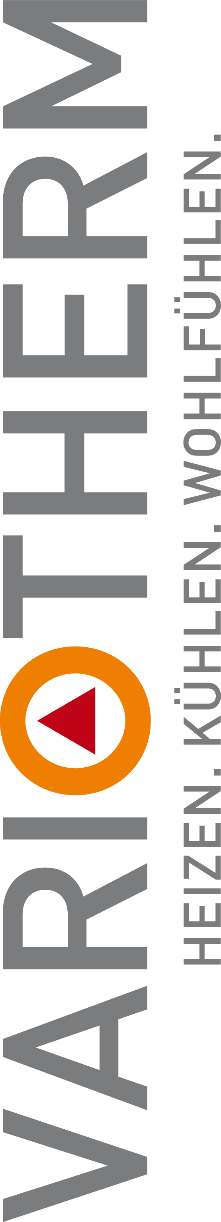 Ihr Variotherm Partner